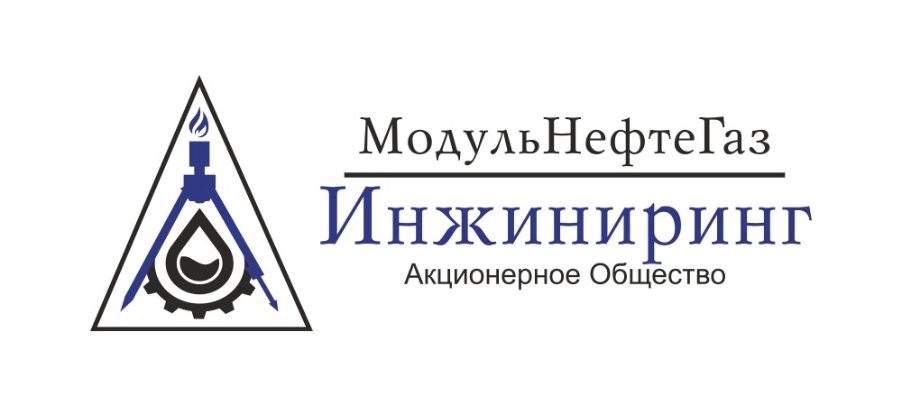 450075, РФ, Республика Башкортостан г. Уфа, ул. Рихарда Зорге, 75+7 (347) 216-10-01office@mngi.suwww.mngi.suОПРОСНЫЙ ЛИСТ ДЛЯ ЗАКАЗА БЛОК-БОКСАНаименование предприятия-заказчика и место эксплуатации: ____________________________________________________________________________________________________________________Наименование проектирующей организации: _____________________________________________________________________________________________________________________________________Контактное лицо: _________________________________________________________________________________________________________________________________________________________Комментарии/Особые требования№ПоказателиЗначенияКлиматические условия использованияНазначениеТип Габариты блок-бокса, мТип ограждающих конструкций:-трехслойная бескаркасная сэндвич-панель-Профлист-утеплитель-профлистМатериал ограждающих конструкцийТолщина и тип теплоизоляцииКрыша здания (односкатная/двускатная/съемная)Степень огнестойкости боксаКоличество и размеры дверей (расположение укажите на эскизе)Нагрузки на раму блок-бокса от устанавливаемого оборудования)Наличие ЛСК (окон либо мембранных вставок)Требования к вентиляции (приточная/вытяжная/кратность воздухообмена)Освещение, не менее, лкСистема обогрева (да/нет)Требования к системе обогреваТребования к покраске (Цвет, тип краски, лак, грунтовка)Комплект эксплуатационной и сопроводительной документации